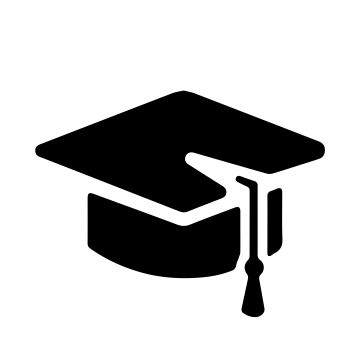 Всероссийский информационно – образовательный портал «Магистр»Веб – адрес сайта: https://magistr-r.ru/СМИ Серия ЭЛ № ФС 77 – 75609 от 19.04.2019г.(РОСКОМНАДЗОР, г. Москва)МОП СФО Сетевое издание «Магистр»ИНН 4205277233 ОГРН 1134205025349Председатель оргкомитета: Ирина Фёдоровна К.ТЛФ. 8-923-606-29-50Е -mail: metodmagistr@mail.ruИОР «Магистр»: Елена Владимировна В.Е -mail: magistr-centr@mail.ruГлавный редактор: Александр Сергеевич В.Е-mail: magistr-centr@magistr-r.ruПриказ №007 от 05.12.2023г.О назначении участников конкурса «Из методической копилки»Уважаемые участники, если по каким – либо причинам вы не получили электронные свидетельства в установленный срок (4 дня с момента регистрации), просьба обратиться для выяснения обстоятельств по электронной почте: metodmagistr@mail.ru№УчреждениеФИОРезультат1МБДОУ «ДС БУРАТИНО» Город Тарко-СалеАлиева Иани МагомедовнаI степень (победитель)2МБДОУ «ДС БУРАТИНО», Город Тарко-СалеМектепкалиева Татьяна ВалерьевнаI степень (победитель)3МБДОУ «ДС БУРАТИНО», Город Тарко-СалеСвердлова Жанна ЮрьевнаI степень (победитель)4Филиал ГБПОУ «ТТТ» в с. ОктябрьскоеМалясов Виктор НиколаевичI степень (победитель)5МБДОУ «ДС БУРАТИНО», Город Тарко-СалеИсабекова Гульмира СапиритдиновнаI степень (победитель)6ГБПОУ «Троицкий технологический техникум» в с. ОктябрьскоеНауменко Светлана АнатольевнаI степень (победитель)7фМАДОУ№16 «Тополек» - детский сад №8 «Колобок» г.СеровЯкимова Елена ВалерьяновнаI степень (победитель)8МБДОУ «ДС БУРАТИНО», Город Тарко-СалеСвердлова Жанна ЮрьевнаI степень (победитель)9МБДОУ «ДС БУРАТИНО», Город Тарко-СалеАхмедпашаева Бурлият ШихшабековнаI степень (победитель)